河源理工学校教育科研“十四五”规划20  年度研究项目XXXXXXXXXXXXXXXXXXX课题结题鉴定主材料（课题批准号：        ）河源理工学校教研室制二〇二〇年十二月目     录1.课题实施方案	- 1 -2.课题开题报告会照片	- 2 -3.课题组调研照片	- 5 -4.调研报告	- 7 -5.课题组专项会议记录	- 8 -6.课题组活动照片	- 10 -7.师生作品照片	- 12 -8.论文扫描件	- 16 -9.教材开发	- 28 -10.获奖证书（或发明专利、荣誉证书）	- 37 -11.专业人才培养方案	- 42 -12.专业课程标准	- 44 -13.其他物化成果	- 46 -1.课题实施方案《XXXXXXXXXXXXXXXXXXXXXXXXXXXXXXXXXXXX》课题实 施 方 案2.课题开题报告会照片3.课题组调研照片4.调研报告《XXXXXXXXXXXXXXXXXXXXXXXXXXXXXXXXXXXX》课题调 研 报 告5.课题组专项会议记录照片（或扫描件）6.课题组活动照片7.师生作品照片（可自行加页）8.论文扫描件（封面+目录+正文，可自行加页）（1）论文1：XXXXXXXXXXXXXXXXXXXXXXXXXXXXXXXXXXXXXXXXXX（2）论文2：XXXXXXXXXXXXXXXXXXXXXXXXXXXXXXXXXXXXXXXXXX（3）论文3：XXXXXXXXXXXXXXXXXXXXXXXXXXXXXXXXXXXXXXXXXX9.教材开发（1）XXXXXXXXXXXXXXXX（2）XXXXXXXXXXXXXXXX（3）XXXXXXXXXXXXXXX若有更多教材，可参照前面格式自行加页10.获奖证书（或发明专利、荣誉证书）（1）XXXXXXXXXXXXXXXX    如有更多证书，请参照之前格式自行加页（2）XXXXXXXXXXXXXXXX（3）XXXXXXXXXXXXXXXX（4）XXXXXXXXXXXXXXXX（5）XXXXXXXXXXXXXXXX  11.专业人才培养方案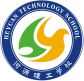 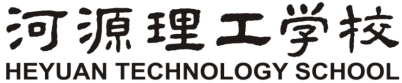 XXXXXXX专业人才培养方案(专业教学标准)执  笔：XXXXX参  编：XXXXX XXXXX XXXXX XXXXX XXXXX XXXXX XXXXX XXXXX河源理工学校（公章）        河源理工学校教研室（公章）2020年7月方案正文（不用复制目录页、审批页）12.专业课程标准（1）《XXXXXXXXXX》课程标准  如有更多课程标准，可参照以下格式自行加页《XXXXXXXXXX》课程标准复制正文（2）《XXXXXXXXXX》课程标准《XXXXXXXXXX》课程标准复制正文13.其他物化成果（如画册、文稿汇编等。均粘贴照片或图片即可，可自行加页）课题名称：课题主持人：所属部门：报送日期年    月    日课题主持人作课题开题报告专家论证开题报告会会场学校领导表态发言论证专家与学校领导、课题组成员合影开题报告会新闻截图课题组调研照片-1课题组调研照片-2课题组调研照片-3课题组调研照片-4会议记录-1会议记录-2会议记录-3会议记录-41-XXXXXXXXX活动照片2-XXXXXXXXX活动照片3-XXXXXXXXX活动照片4-XXXXXXXXX活动照片1-XXXXXXXXX作品照片2-XXXXXXXXX作品照片3-XXXXXXXXX作品照片4-XXXXXXXXX作品照片5-XXXXXXXXX作品照片6-XXXXXXXXX作品照片7-XXXXXXXXX作品照片8-XXXXXXXXX作品照片封面目录正文1正文2封面目录正文1正文2封面目录正文1正文2教材封面扫描件教材书号页 扫描件教材目录页（第一页即可） 扫描件教材正文（第一页即可） 扫描件教材封面扫描件教材书号页 扫描件教材目录页（第一页即可） 扫描件教材正文（第一页即可） 扫描件横向的照片一律向左旋转后粘贴横向的照片一律向左旋转后粘贴横向的照片一律向左旋转后粘贴横向的照片一律向左旋转后粘贴横向的照片一律向左旋转后粘贴1-XXXXXXXXX2-XXXXXXXXX3-XXXXXXXXX4-XXXXXXXXX